Поставной И.А. 8(84674) 2-18-74Приложение к постановлению администрации муниципального района Пестравский Самарской области от ________2020  № ______МУНИЦИПАЛЬНАЯ ПРОГРАММА «ПРОФИЛАКТИКА ТЕРРОРИЗМА И ЭКСТРЕМИЗМА НА ТЕРРИТОРИИ МУНИЦИПАЛЬНОГО РАЙОНА ПЕСТРАВСКИЙ САМАРСКОЙ ОБЛАСТИ НА 2021-2025 ГОДЫ»Паспортмуниципальной программы «Профилактика терроризма и экстремизма на территории муниципального района Пестравский Самарской области на 2021-2025 годы» (далее - Программа)РАЗДЕЛ 1. Характеристика текущего состояния, основные проблемы профилактики терроризма и экстремизма на территории муниципального района Пестравский Самарской областиМуниципальная программа «Профилактика терроризма и экстремизма на территории муниципального района Пестравский Самарской области на 2021-2025 годы» (далее – Программа) разработана в соответствии с Федеральными законами от 06.03.2006 № 35-ФЗ «О противодействии терроризму», от 06.10.2003 № 131-ФЗ «Об общих принципах организации местного самоуправления в Российской Федерации».В качестве стратегического направления деятельности по обеспечению защиты граждан от негативного воздействия со стороны экстремистски настроенных лиц, защиты граждан, их жизни и здоровья от возможных на территории муниципального района террористических актов, а также их последствий, определено развитие комплексной системы профилактики терроризма и экстремизма.Экстремизм и терроризм представляют реальную угрозу общественной безопасности, подрывают авторитет органов местного самоуправления и оказывают негативное влияние на все сферы общественной жизни. Их проявления вызывают социальную напряженность, влекут затраты населения, организаций и предприятий на ликвидацию прямого и косвенного ущерба от преступных деяний.В муниципальном районе Пестравский на протяжении длительного времени сохраняется стабильная межнациональная обстановка мира и согласия, активно ведется работа по искоренению рисков экстремизма в начальной стадии, повышению толерантности населения и преодолению религиозных противоречий.На территории муниципального района Пестравский расположены 15 объектов с массовым пребыванием людей, 9 объектов органов местного самоуправления, 1 объект транспортной инфраструктуры, 9 объектов жизнеобеспечения населения, 34 объекта вероятных террористических устремлений, 1 потенциально опасный объект. Мусульманские религиозные организации и учреждения на территории района отсутствуют.Работа органов местного самоуправления муниципального района Пестравский в антитеррористической деятельности направлена на выявление и устранение условий и предпосылок, способствующих подготовке и осуществлению террористических актов, а также практическую подготовку и координацию действий, сил и средств по ликвидации и минимизации их возможных последствий.Наиболее проблемными остаются вопросы, связанные с обеспечением антитеррористической защищенности объектов социальной сферы и объектов с массовым пребыванием граждан. Уровень инженерно-технической оснащенности объектов образования, культуры, физической культуры и спорта характеризуется достаточно высокой степенью уязвимости в диверсионно-террористическом отношении.В условиях развития современного общества особого внимания требует профилактика терроризма и экстремизма, минимизация последствий проявлений терроризма и экстремизма среди несовершеннолетних, в молодежной среде. Это вызвано как социально-экономическими, так и этнорелигиозными факторами. Особую настороженность вызывает снижение общеобразовательного и общекультурного уровня граждан, чем пользуются экстремистски настроенные радикальные политические и религиозные силы.Одним из результатов данной работы стала устойчивая положительная динамика в профилактике и предотвращении преступлений, связанных с заведомо ложными сообщениями об актах терроризма.Профилактика терроризма, экстремизма, обеспечение безопасности населения являются конституционным условием стабильного существования и поступательного развития общества, создания достойных условий жизни граждан. При этом следует учитывать, что реализация этих мероприятий объективно способствует решению вопросов общей безопасности и борьбе с преступностью.Реализация Программы призвана усилить действие уже предпринятых мер по профилактике терроризма и экстремизма, устранению причин и условий, способствующих их проявлению, а также систематизировать методы процесса формирования толерантного сознания и поведения жителей муниципального района Пестравский.Реализация всего комплекса указанных задач невозможна без постоянной государственной поддержки, объединения и координации усилий органов государственной власти и местного самоуправления, привлечения организаций и общественных объединений.В этой связи дальнейшее решение вопросов профилактики терроризма и экстремизма, минимизации и (или) ликвидации последствий проявлений терроризма и экстремизма на территории муниципального района Пестравский необходимо осуществлять в рамках разрабатываемой Программы.РАЗДЕЛ 2. Цели и задачи, этапы и сроки реализации Программы, конечные результаты её реализации, характеризующие целевое состояние в сфере реализации ПрограммыЦель Программы - обеспечение мер, направленных на профилактику терроризма и экстремизма, минимизацию и (или) ликвидацию последствий проявлений терроризма и экстремизма в муниципальном районе Пестравский.Программа предусматривает решение следующих задач:- обеспечение межведомственного взаимодействия по профилактике терроризма, экстремизма;- организация контроля за антитеррористической защищенностью объектов, находящихся в муниципальной собственности или в ведении органов местного самоуправления;- усиление информационно-пропагандистской деятельности, направленной против экстремизма и терроризма;- сведение к минимуму проявлений терроризма и экстремизма на территории муниципального района Пестравский;- организация мероприятий по профилактике терроризма, экстремизма, минимизации последствий проявлений терроризма и экстремизма и формированию основ толерантности и межэтнической культуры среди несовершеннолетних, в молодежной среде.Проведение мероприятий Программы позволит:1) повысить:- эффективность принимаемых мер по антитеррористической защищенности объектов, находящихся в муниципальной собственности или в ведении органов местного самоуправления;- уровень взаимодействия органов местного самоуправления с органами государственной власти;- эффективность работы органов местного самоуправления муниципального района Пестравский и правоохранительных органов по профилактике терроризма и экстремизма, минимизации и (или) ликвидации последствий проявлений терроризма и экстремизма на подведомственной территории;- уровень социальной и гражданской ответственности молодежи;- уровень осознанности молодежью многонациональной основы нашего государства, его культурно-исторических ценностей;2) усилить пропагандистскую работу среди населения о проводимых мероприятиях в сфере профилактики терроризма и экстремизма;3) обеспечить:- антитеррористическую защищенность объектов, находящихся в муниципальной собственности или в ведении органов местного самоуправления;- гармоничное развитие этнокультур и их неконфликтное сосуществование;4) воспитать культуру толерантности и межнационального согласия, формирование мировоззрения и духовно-нравственной атмосферы этнокультурного взаимоуважения, основанных на принципах уважения прав и свобод человека, стремление к межэтническому миру и согласию, готовность к диалогу;5) снизить количество проявлений терроризма и экстремизма среди молодежи.По предварительным оценкам, реализация программных мероприятий должна привести к следующим изменениям в политической и социально-экономической сфере муниципального района Пестравский:- улучшению информационного обеспечения деятельности органов местного самоуправления в сфере профилактики терроризма и экстремизма;- повышению эффективности работы органов местного самоуправления и правоохранительных органов по профилактике терроризма и экстремизма, минимизации и (или) ликвидации последствий проявлений терроризма и экстремизма в муниципальном районе Пестравский.При реализации Программы органы местного самоуправления муниципального района Пестравский организуют проведение мероприятий, относящихся к их компетенции, осуществляют эффективное взаимодействие с правоохранительными и другими органами, решающими вопросы профилактики терроризма и экстремизма.РАЗДЕЛ 3. Перечень мероприятий ПрограммыПеречень мероприятий Программы с указанием сроков их реализации, а также исполнителей приведен в приложении к Программе.РАЗДЕЛ 4. Сроки и этапы реализации ПрограммыРеализация Программы рассчитана на период с 2021 по 2025 годы. Начало реализации Программы - 1 января 2021 г., окончание - 31 декабря 2025 г. Этапы реализации Программы: 1 этап - 2021 год, 2 этап - 2022 год, 3 этап - 2023год, 4 этап – 2024 год, 5 этап – 2025 год.РАЗДЕЛ 5. Описание мер правового и муниципального регулирования профилактики терроризма и экстремизма на территории муниципального района Пестравский, направленных на достижение целей ПрограммыПравовую основу Программы составляет Конституция Российской Федерации, Концепция противодействия терроризму в Российской Федерации, утверждённая Президентом РФ от 05.10.2009, Федеральный закон от 06.10.2003 № 131-ФЗ «Об общих принципах организации местного самоуправления в Российской Федерации», Федеральный закон от 25.07.2002 № 114-ФЗ «О противодействии экстремистской деятельности»,  Федеральный закон от 06.03.2006 № 35-ФЗ «О противодействии терроризму», Устав муниципального района Пестравский Самарской области, постановление администрации муниципального района Пестравский Самарской области № 651 от 16.10.2018 «О создании комиссии по противодействию терроризму и экстремизму в муниципальном районе Пестравский Самарской области».РАЗДЕЛ 6. Перечень показателей (индикаторов) Программы с расшифровкой плановых значений по годам ее реализации Достижение задач Программы определяется следующими значениями их целевых индикаторов (показателей): РАЗДЕЛ 7. Обоснование ресурсного обеспечения ПрограммыФинансирование программных мероприятий осуществляется за счет средств бюджета муниципального района Пестравский. Общий объем финансирования Программы составляет 125 000 рублей. РАЗДЕЛ 8. Механизм реализации ПрограммыОтветственным исполнителем Программы является отдел ГО и ЧС администрации муниципального района Пестравский.Организацию управления процессом реализации Программы осуществляет ответственный исполнитель Программы, в том числе:- организовывает реализацию программных мероприятий;- осуществляет сбор информации о ходе выполнения программных мероприятий;- корректирует программные мероприятия и сроки их реализации в ходе реализации Программы.Соисполнителями мероприятий Программы являются: МБУ «Управление культуры, молодёжной политики и спорта муниципального района Пестравский», Пестравский территориальный отдел образования Юго-Западного управления министерства образования и науки Самарской области (по согласованию) и Отделение МВД России по Пестравскому району.РАЗДЕЛ 9. Методика комплексной оценки эффективности реализации Программы Комплексная оценка эффективности реализации данной Программы осуществляется ежегодно в течение всего срока ее реализации и по окончании ее реализации и включает в себя оценку степени выполнения мероприятий муниципальной программы и оценку эффективности реализации муниципальной программы.Оценка степени выполнения мероприятий муниципальной программы. Степень выполнения мероприятий муниципальной программы за отчетный год рассчитывается как отношение количества мероприятий, выполненных в отчетном году в установленные сроки, к общему количеству мероприятий, предусмотренных к выполнению в отчетном году. Степень выполнения мероприятий муниципальной программы по окончании ее реализации рассчитывается как отношение количества мероприятий, выполненных за весь период реализации муниципальной программы, к общему количеству мероприятий, предусмотренных к выполнению за весь период ее реализации.2. Оценка эффективности реализации муниципальной программы Эффективность реализации муниципальной программы рассчитывается путем соотнесения степени достижения показателей (индикаторов) муниципальной программы к уровню ее финансирования (расходов).Показатель эффективности реализации муниципальной программы (R) за отчетный год рассчитывается по формуле,где N – количество показателей (индикаторов) муниципальной программы; – плановое значение n-го показателя (индикатора);– значение n-го показателя (индикатора) на конец отчетного года;– плановая сумма средств на финансирование муниципальной программы, предусмотренная на реализацию программных мероприятий в отчетном году;– сумма фактически произведенных расходов на реализацию мероприятий муниципальной программы на конец отчетного года.Для расчета показателя эффективности реализации муниципальной программы используются показатели (индикаторы), достижение значений которых предусмотрено в отчетном году.                                      ПРОЕКТАДМИНИСТРАЦИЯ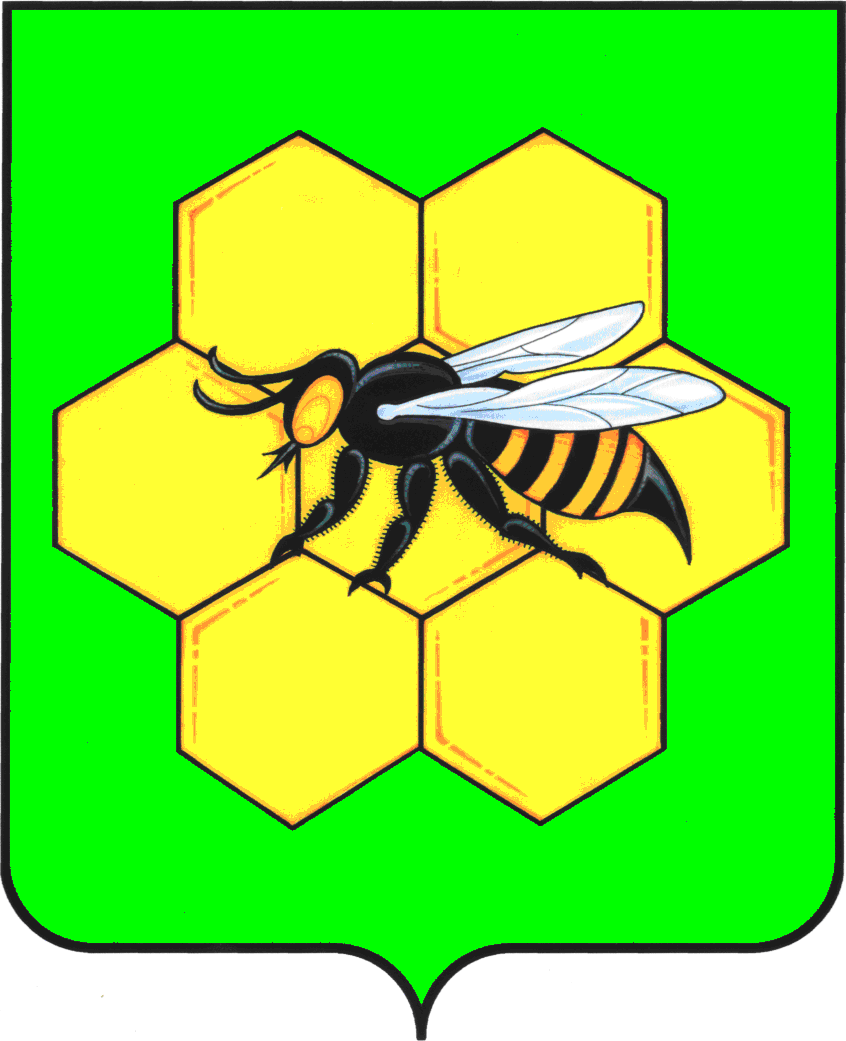 МУНИЦИПАЛЬНОГО РАЙОНА ПЕСТРАВСКИЙСАМАРСКОЙ ОБЛАСТИПОСТАНОВЛЕНИЕот __________________ № _______Об утверждении муниципальной программы «Профилактика терроризма и экстремизма на территории муниципального района Пестравский Самарской области на 2021-2025 годы»В целях противодействия терроризму и экстремизму, защите населения на территории муниципального района Пестравский Самарской области от террористических и экстремистских посягательств, руководствуясь Федеральным законом от 06.03.2006 № 35-ФЗ «О противодействии терроризму», Федеральным законом от 06.10.2003 № 131-ФЗ «Об общих принципах организации местного самоуправления в Российской Федерации», статьями 41, 43 Устава муниципального района Пестравский Самарской области, администрация муниципального района Пестравский Самарской области ПОСТАНОВЛЯЕТ: Утвердить прилагаемую муниципальную программу «Профилактика терроризма и экстремизма на территории муниципального района Пестравский Самарской области на 2021-2025 годы».Ответственному исполнителю муниципальной программы совместно с инженером-системным программистом отдела информатизации администрации муниципального района Пестравский Самарской области (Павлов С.А.) в 10-дневный срок с даты утверждения настоящего постановления осуществить государственную регистрацию прилагаемой муниципальной программы в федеральном Реестре документов стратегического планирования в государственной информационной системе «Управление» в установленном порядке.3. Опубликовать настоящее постановление в районной газете «Степь» и разместить на официальном Интернет-сайте муниципального района Пестравский.4. Начальнику отдела ГО и ЧС администрации муниципального района Пестравский (Поставной И.А.) довести настоящее постановление до сведения заинтересованных лиц.5. Контроль за выполнением настоящего постановления возложить на заместителя Главы муниципального района Пестравский по вопросам общественной безопасности, правопорядка и противодействия коррупции (В.А. Семдянов).Глава муниципального района Пестравский                                                                                        А.П. ЛюбаевНаименование ПрограммыМуниципальная программа «Профилактика терроризма и экстремизма на территории муниципального района Пестравский Самарской области на 2021-2025 годы»Дата принятия решения о разработке ПрограммыНоябрь 2020 г.Ответственный исполнитель ПрограммыОтдел ГО и ЧС администрации муниципального района Пестравский Самарской областиСоисполнители Программы1. МБУ «Управление культуры, молодежной политики и спорта муниципального района Пестравский»;2. Пестравский территориальный отдел образования Юго-Западного управления министерства образования и науки Самарской области (по согласованию);3. Отделение МВД России по Пестравскому району (по согласованию).Цель ПрограммыОбеспечение мер, направленных на профилактику терроризма и экстремизма, минимизацию и (или) ликвидацию последствий проявлений терроризма и экстремизма в муниципальном районе Пестравский.Задачи Программы1. Обеспечение межведомственного взаимодействия по профилактике терроризма, экстремизма;2. Усиление информационно-пропагандистской деятельности, направленной против экстремизма и терроризма;3. Сведение к минимуму проявлений терроризма и экстремизма на территории муниципального района Пестравский;4. Организация мероприятий по профилактике терроризма, экстремизма, минимизации последствий проявлений терроризма и экстремизма и формированию основ толерантности и межэтнической культуры среди несовершеннолетних, в молодежной среде.Показатели (индикаторы)  Программы1. Количество проведенных заседаний антитеррористической комиссией муниципального района Пестравский Самарской области;2. Количество размещенных на сайте администрации муниципального района Пестравский, в средствах массовой информации, на интернет-ресурсах информационных материалов по профилактике терроризма и экстремизма;3. Количество зарегистрированных проявлений терроризма и экстремизма на территории муниципального района Пестравский;4. Количество проведенных проверок библиотечного фонда на предмет выявления литературы террористического толка;5. Количество проведенных для учащихся  образовательных организаций классных часов, круглых столов, бесед, дебатов, направленных на воспитание толерантности, профилактику экстремистских проявлений и агрессивного поведения к лицам других национальностей и религий;6. Количество проведенных в молодежной среде мероприятий, посвященных памяти жертв террористических актов;7. Количество проведенных в молодежной среде мероприятий, направленных на налаживание межэтнических и межкультурных коммуникаций;8. Количество проведенных профилактических мероприятий с лицами, подверженными влиянию идеологии экстремизма (несовершеннолетними лицами, состоящими на учетах в подразделениях по делам несовершеннолетних О МВД России по Пестравскому району, лиц, представляющих оперативный интерес для сотрудников ОВД  и состоящих на оперативном учете);9. Количество выступлений на школьных собраниях об уголовной ответственности за совершение преступлений экстремисткой направленности и террористического характера;10. Приобретение и распространение информационного материала по антитеррористической и антиэкстремистской тематики.Сроки и этапы реализации ПрограммыРеализация Программы рассчитана на период с 2021 по 2025 год. Начало реализации Программы - 1 января 2021 г., окончание - 31 декабря 2025 г.Этапы Программы:1 этап - 2021 год;             4 этап - 2024 год;2 этап - 2022 год;           5 этап – 2025 год.3 этап – 2023 год;Объемы бюджетных ассигнований ПрограммыФинансирование Программы осуществляется за счет средств бюджета муниципального района Пестравский. Средства, необходимые для реализации мероприятий Программы, составляют 125 тыс. рублей:в 2021 году – 25 тыс. руб.в 2022 году – 25 тыс. руб.в 2023 году – 25 тыс. руб.в 2024 году – 25 тыс. руб.в 2025 году – 25 тыс. руб.Ожидаемые результаты реализации Программы 1. Повышение эффективности принимаемых мер по антитеррористической защищенности объектов, находящихся в муниципальной собственности или в ведении органов местного самоуправления муниципального района Пестравский;2. Повышение уровня взаимодействия органов местного самоуправления с органами государственной власти;3. Обеспечение антитеррористической защищенности объектов, находящихся в муниципальной собственности или в ведении органов местного самоуправления муниципального района Пестравский;4. Усиление пропагандистской работы среди населения о проводимых мероприятиях в сфере профилактики терроризма и экстремизма;5. Воспитание культуры толерантности и межнационального согласия, формирование мировоззрения и духовно-нравственной атмосферы этнокультурного взаимоуважения, основанных на принципах уважения прав и свобод человека, стремления к межэтническому миру и согласию, готовности к диалогу;6. Недопущение проявлений терроризма и экстремизма среди молодежи;7. Повышение уровня социальной и гражданской ответственности молодежи;8. Повышение уровня осознанности молодежью многонациональной основы нашего государства, его культурно-исторических ценностей;9. Гармоничное развитие этнокультур и их неконфликтное сосуществование.№п/пНаименование цели, задачи, показателя (индикатора)Ед. измеренияЕд. измеренияСрок реализацииСрок реализации2020 отчетный год2020 отчетный год2020 отчетный годПрогнозируемые значения показателя (индикатора)Прогнозируемые значения показателя (индикатора)Прогнозируемые значения показателя (индикатора)Прогнозируемые значения показателя (индикатора)Прогнозируемые значения показателя (индикатора)Прогнозируемые значения показателя (индикатора)Прогнозируемые значения показателя (индикатора)Прогнозируемые значения показателя (индикатора)Прогнозируемые значения показателя (индикатора)Прогнозируемые значения показателя (индикатора)Прогнозируемые значения показателя (индикатора)Прогнозируемые значения показателя (индикатора)202120212021202220222023202320232023202420242025Цель. Обеспечение мер, направленных на профилактику терроризма и экстремизма, минимизацию и (или) ликвидацию последствий проявлений терроризма и экстремизма в муниципальном районе ПестравскийЦель. Обеспечение мер, направленных на профилактику терроризма и экстремизма, минимизацию и (или) ликвидацию последствий проявлений терроризма и экстремизма в муниципальном районе ПестравскийЦель. Обеспечение мер, направленных на профилактику терроризма и экстремизма, минимизацию и (или) ликвидацию последствий проявлений терроризма и экстремизма в муниципальном районе ПестравскийЦель. Обеспечение мер, направленных на профилактику терроризма и экстремизма, минимизацию и (или) ликвидацию последствий проявлений терроризма и экстремизма в муниципальном районе ПестравскийЦель. Обеспечение мер, направленных на профилактику терроризма и экстремизма, минимизацию и (или) ликвидацию последствий проявлений терроризма и экстремизма в муниципальном районе ПестравскийЦель. Обеспечение мер, направленных на профилактику терроризма и экстремизма, минимизацию и (или) ликвидацию последствий проявлений терроризма и экстремизма в муниципальном районе ПестравскийЦель. Обеспечение мер, направленных на профилактику терроризма и экстремизма, минимизацию и (или) ликвидацию последствий проявлений терроризма и экстремизма в муниципальном районе ПестравскийЦель. Обеспечение мер, направленных на профилактику терроризма и экстремизма, минимизацию и (или) ликвидацию последствий проявлений терроризма и экстремизма в муниципальном районе ПестравскийЦель. Обеспечение мер, направленных на профилактику терроризма и экстремизма, минимизацию и (или) ликвидацию последствий проявлений терроризма и экстремизма в муниципальном районе ПестравскийЦель. Обеспечение мер, направленных на профилактику терроризма и экстремизма, минимизацию и (или) ликвидацию последствий проявлений терроризма и экстремизма в муниципальном районе ПестравскийЦель. Обеспечение мер, направленных на профилактику терроризма и экстремизма, минимизацию и (или) ликвидацию последствий проявлений терроризма и экстремизма в муниципальном районе ПестравскийЦель. Обеспечение мер, направленных на профилактику терроризма и экстремизма, минимизацию и (или) ликвидацию последствий проявлений терроризма и экстремизма в муниципальном районе ПестравскийЦель. Обеспечение мер, направленных на профилактику терроризма и экстремизма, минимизацию и (или) ликвидацию последствий проявлений терроризма и экстремизма в муниципальном районе ПестравскийЦель. Обеспечение мер, направленных на профилактику терроризма и экстремизма, минимизацию и (или) ликвидацию последствий проявлений терроризма и экстремизма в муниципальном районе ПестравскийЦель. Обеспечение мер, направленных на профилактику терроризма и экстремизма, минимизацию и (или) ликвидацию последствий проявлений терроризма и экстремизма в муниципальном районе ПестравскийЦель. Обеспечение мер, направленных на профилактику терроризма и экстремизма, минимизацию и (или) ликвидацию последствий проявлений терроризма и экстремизма в муниципальном районе ПестравскийЦель. Обеспечение мер, направленных на профилактику терроризма и экстремизма, минимизацию и (или) ликвидацию последствий проявлений терроризма и экстремизма в муниципальном районе ПестравскийЦель. Обеспечение мер, направленных на профилактику терроризма и экстремизма, минимизацию и (или) ликвидацию последствий проявлений терроризма и экстремизма в муниципальном районе ПестравскийЦель. Обеспечение мер, направленных на профилактику терроризма и экстремизма, минимизацию и (или) ликвидацию последствий проявлений терроризма и экстремизма в муниципальном районе ПестравскийЦель. Обеспечение мер, направленных на профилактику терроризма и экстремизма, минимизацию и (или) ликвидацию последствий проявлений терроризма и экстремизма в муниципальном районе ПестравскийЦель. Обеспечение мер, направленных на профилактику терроризма и экстремизма, минимизацию и (или) ликвидацию последствий проявлений терроризма и экстремизма в муниципальном районе ПестравскийЗадача 1. Обеспечение межведомственного взаимодействия по профилактике терроризма, экстремизмаЗадача 1. Обеспечение межведомственного взаимодействия по профилактике терроризма, экстремизмаЗадача 1. Обеспечение межведомственного взаимодействия по профилактике терроризма, экстремизмаЗадача 1. Обеспечение межведомственного взаимодействия по профилактике терроризма, экстремизмаЗадача 1. Обеспечение межведомственного взаимодействия по профилактике терроризма, экстремизмаЗадача 1. Обеспечение межведомственного взаимодействия по профилактике терроризма, экстремизмаЗадача 1. Обеспечение межведомственного взаимодействия по профилактике терроризма, экстремизмаЗадача 1. Обеспечение межведомственного взаимодействия по профилактике терроризма, экстремизмаЗадача 1. Обеспечение межведомственного взаимодействия по профилактике терроризма, экстремизмаЗадача 1. Обеспечение межведомственного взаимодействия по профилактике терроризма, экстремизмаЗадача 1. Обеспечение межведомственного взаимодействия по профилактике терроризма, экстремизмаЗадача 1. Обеспечение межведомственного взаимодействия по профилактике терроризма, экстремизмаЗадача 1. Обеспечение межведомственного взаимодействия по профилактике терроризма, экстремизмаЗадача 1. Обеспечение межведомственного взаимодействия по профилактике терроризма, экстремизмаЗадача 1. Обеспечение межведомственного взаимодействия по профилактике терроризма, экстремизмаЗадача 1. Обеспечение межведомственного взаимодействия по профилактике терроризма, экстремизмаЗадача 1. Обеспечение межведомственного взаимодействия по профилактике терроризма, экстремизмаЗадача 1. Обеспечение межведомственного взаимодействия по профилактике терроризма, экстремизмаЗадача 1. Обеспечение межведомственного взаимодействия по профилактике терроризма, экстремизмаЗадача 1. Обеспечение межведомственного взаимодействия по профилактике терроризма, экстремизмаЗадача 1. Обеспечение межведомственного взаимодействия по профилактике терроризма, экстремизма1.Количество проведенных заседаний антитеррористической комиссии муниципального района ПестравскийКоличество проведенных заседаний антитеррористической комиссии муниципального района Пестравскийед.ед.2021 - 2025 годы444444444444444Задача 2. Усиление информационно-пропагандистской деятельности, направленной против экстремизма и терроризмаЗадача 2. Усиление информационно-пропагандистской деятельности, направленной против экстремизма и терроризмаЗадача 2. Усиление информационно-пропагандистской деятельности, направленной против экстремизма и терроризмаЗадача 2. Усиление информационно-пропагандистской деятельности, направленной против экстремизма и терроризмаЗадача 2. Усиление информационно-пропагандистской деятельности, направленной против экстремизма и терроризмаЗадача 2. Усиление информационно-пропагандистской деятельности, направленной против экстремизма и терроризмаЗадача 2. Усиление информационно-пропагандистской деятельности, направленной против экстремизма и терроризмаЗадача 2. Усиление информационно-пропагандистской деятельности, направленной против экстремизма и терроризмаЗадача 2. Усиление информационно-пропагандистской деятельности, направленной против экстремизма и терроризмаЗадача 2. Усиление информационно-пропагандистской деятельности, направленной против экстремизма и терроризмаЗадача 2. Усиление информационно-пропагандистской деятельности, направленной против экстремизма и терроризмаЗадача 2. Усиление информационно-пропагандистской деятельности, направленной против экстремизма и терроризмаЗадача 2. Усиление информационно-пропагандистской деятельности, направленной против экстремизма и терроризмаЗадача 2. Усиление информационно-пропагандистской деятельности, направленной против экстремизма и терроризмаЗадача 2. Усиление информационно-пропагандистской деятельности, направленной против экстремизма и терроризмаЗадача 2. Усиление информационно-пропагандистской деятельности, направленной против экстремизма и терроризмаЗадача 2. Усиление информационно-пропагандистской деятельности, направленной против экстремизма и терроризмаЗадача 2. Усиление информационно-пропагандистской деятельности, направленной против экстремизма и терроризмаЗадача 2. Усиление информационно-пропагандистской деятельности, направленной против экстремизма и терроризмаЗадача 2. Усиление информационно-пропагандистской деятельности, направленной против экстремизма и терроризмаЗадача 2. Усиление информационно-пропагандистской деятельности, направленной против экстремизма и терроризма1.Количество размещенных на сайте администрации муниципального района Пестравский, в средствах массовой информации, на интернет-ресурсах информационных материалов по профилактике терроризма и экстремизмаКоличество размещенных на сайте администрации муниципального района Пестравский, в средствах массовой информации, на интернет-ресурсах информационных материалов по профилактике терроризма и экстремизмаед.ед.2021 - 2025 годы2021 - 2025 годы44444444444444Задача 3. Сведение к минимуму проявлений терроризма и экстремизма на территории муниципального района ПестравскийЗадача 3. Сведение к минимуму проявлений терроризма и экстремизма на территории муниципального района ПестравскийЗадача 3. Сведение к минимуму проявлений терроризма и экстремизма на территории муниципального района ПестравскийЗадача 3. Сведение к минимуму проявлений терроризма и экстремизма на территории муниципального района ПестравскийЗадача 3. Сведение к минимуму проявлений терроризма и экстремизма на территории муниципального района ПестравскийЗадача 3. Сведение к минимуму проявлений терроризма и экстремизма на территории муниципального района ПестравскийЗадача 3. Сведение к минимуму проявлений терроризма и экстремизма на территории муниципального района ПестравскийЗадача 3. Сведение к минимуму проявлений терроризма и экстремизма на территории муниципального района ПестравскийЗадача 3. Сведение к минимуму проявлений терроризма и экстремизма на территории муниципального района ПестравскийЗадача 3. Сведение к минимуму проявлений терроризма и экстремизма на территории муниципального района ПестравскийЗадача 3. Сведение к минимуму проявлений терроризма и экстремизма на территории муниципального района ПестравскийЗадача 3. Сведение к минимуму проявлений терроризма и экстремизма на территории муниципального района ПестравскийЗадача 3. Сведение к минимуму проявлений терроризма и экстремизма на территории муниципального района ПестравскийЗадача 3. Сведение к минимуму проявлений терроризма и экстремизма на территории муниципального района ПестравскийЗадача 3. Сведение к минимуму проявлений терроризма и экстремизма на территории муниципального района ПестравскийЗадача 3. Сведение к минимуму проявлений терроризма и экстремизма на территории муниципального района ПестравскийЗадача 3. Сведение к минимуму проявлений терроризма и экстремизма на территории муниципального района ПестравскийЗадача 3. Сведение к минимуму проявлений терроризма и экстремизма на территории муниципального района ПестравскийЗадача 3. Сведение к минимуму проявлений терроризма и экстремизма на территории муниципального района ПестравскийЗадача 3. Сведение к минимуму проявлений терроризма и экстремизма на территории муниципального района ПестравскийЗадача 3. Сведение к минимуму проявлений терроризма и экстремизма на территории муниципального района Пестравский1.Количество зарегистрированных проявлений терроризма и экстремизма на территории муниципального района ПестравскийКоличество зарегистрированных проявлений терроризма и экстремизма на территории муниципального района Пестравскийед.ед.2021 - 2025 годы2021 - 2025 годы2021 - 2025 годы0000000000000Задача 4. Организация мероприятий по профилактике терроризма, экстремизма, минимизации последствий проявлений терроризма и экстремизма и формированию основ толерантности и межэтнической культуры среди несовершеннолетних, в молодежной средеЗадача 4. Организация мероприятий по профилактике терроризма, экстремизма, минимизации последствий проявлений терроризма и экстремизма и формированию основ толерантности и межэтнической культуры среди несовершеннолетних, в молодежной средеЗадача 4. Организация мероприятий по профилактике терроризма, экстремизма, минимизации последствий проявлений терроризма и экстремизма и формированию основ толерантности и межэтнической культуры среди несовершеннолетних, в молодежной средеЗадача 4. Организация мероприятий по профилактике терроризма, экстремизма, минимизации последствий проявлений терроризма и экстремизма и формированию основ толерантности и межэтнической культуры среди несовершеннолетних, в молодежной средеЗадача 4. Организация мероприятий по профилактике терроризма, экстремизма, минимизации последствий проявлений терроризма и экстремизма и формированию основ толерантности и межэтнической культуры среди несовершеннолетних, в молодежной средеЗадача 4. Организация мероприятий по профилактике терроризма, экстремизма, минимизации последствий проявлений терроризма и экстремизма и формированию основ толерантности и межэтнической культуры среди несовершеннолетних, в молодежной средеЗадача 4. Организация мероприятий по профилактике терроризма, экстремизма, минимизации последствий проявлений терроризма и экстремизма и формированию основ толерантности и межэтнической культуры среди несовершеннолетних, в молодежной средеЗадача 4. Организация мероприятий по профилактике терроризма, экстремизма, минимизации последствий проявлений терроризма и экстремизма и формированию основ толерантности и межэтнической культуры среди несовершеннолетних, в молодежной средеЗадача 4. Организация мероприятий по профилактике терроризма, экстремизма, минимизации последствий проявлений терроризма и экстремизма и формированию основ толерантности и межэтнической культуры среди несовершеннолетних, в молодежной средеЗадача 4. Организация мероприятий по профилактике терроризма, экстремизма, минимизации последствий проявлений терроризма и экстремизма и формированию основ толерантности и межэтнической культуры среди несовершеннолетних, в молодежной средеЗадача 4. Организация мероприятий по профилактике терроризма, экстремизма, минимизации последствий проявлений терроризма и экстремизма и формированию основ толерантности и межэтнической культуры среди несовершеннолетних, в молодежной средеЗадача 4. Организация мероприятий по профилактике терроризма, экстремизма, минимизации последствий проявлений терроризма и экстремизма и формированию основ толерантности и межэтнической культуры среди несовершеннолетних, в молодежной средеЗадача 4. Организация мероприятий по профилактике терроризма, экстремизма, минимизации последствий проявлений терроризма и экстремизма и формированию основ толерантности и межэтнической культуры среди несовершеннолетних, в молодежной средеЗадача 4. Организация мероприятий по профилактике терроризма, экстремизма, минимизации последствий проявлений терроризма и экстремизма и формированию основ толерантности и межэтнической культуры среди несовершеннолетних, в молодежной средеЗадача 4. Организация мероприятий по профилактике терроризма, экстремизма, минимизации последствий проявлений терроризма и экстремизма и формированию основ толерантности и межэтнической культуры среди несовершеннолетних, в молодежной средеЗадача 4. Организация мероприятий по профилактике терроризма, экстремизма, минимизации последствий проявлений терроризма и экстремизма и формированию основ толерантности и межэтнической культуры среди несовершеннолетних, в молодежной средеЗадача 4. Организация мероприятий по профилактике терроризма, экстремизма, минимизации последствий проявлений терроризма и экстремизма и формированию основ толерантности и межэтнической культуры среди несовершеннолетних, в молодежной средеЗадача 4. Организация мероприятий по профилактике терроризма, экстремизма, минимизации последствий проявлений терроризма и экстремизма и формированию основ толерантности и межэтнической культуры среди несовершеннолетних, в молодежной средеЗадача 4. Организация мероприятий по профилактике терроризма, экстремизма, минимизации последствий проявлений терроризма и экстремизма и формированию основ толерантности и межэтнической культуры среди несовершеннолетних, в молодежной средеЗадача 4. Организация мероприятий по профилактике терроризма, экстремизма, минимизации последствий проявлений терроризма и экстремизма и формированию основ толерантности и межэтнической культуры среди несовершеннолетних, в молодежной средеЗадача 4. Организация мероприятий по профилактике терроризма, экстремизма, минимизации последствий проявлений терроризма и экстремизма и формированию основ толерантности и межэтнической культуры среди несовершеннолетних, в молодежной среде1.Количество проведенных проверок библиотечного фонда на предмет выявления литературы террористического толка Количество проведенных проверок библиотечного фонда на предмет выявления литературы террористического толка ед.ед.2021 - 2025 годы2021 - 2025 годы2021 - 2025 годы00044444444442.Количество проведенных для обучающихся  образовательных организаций классных часов, круглых столов, бесед, дебатов, направленных на воспитание толерантности, профилактику экстремистских проявлений и агрессивного поведения к лицам других национальностей и религийКоличество проведенных для обучающихся  образовательных организаций классных часов, круглых столов, бесед, дебатов, направленных на воспитание толерантности, профилактику экстремистских проявлений и агрессивного поведения к лицам других национальностей и религийед.ед.2021 - 2025 годы2021 - 2025 годы2021 - 2025 годы44444444444443.Количество проведенных в молодежной среде мероприятий, посвященных памяти жертв террористических актовКоличество проведенных в молодежной среде мероприятий, посвященных памяти жертв террористических актовед.ед.2021 - 2025 годы2021 - 2025 годы2021 - 2025 годы11111111111114.Количество проведенных в молодежной среде мероприятий, направленных на налаживание межэтнических и межкультурных коммуникацийКоличество проведенных в молодежной среде мероприятий, направленных на налаживание межэтнических и межкультурных коммуникацийед.ед.2021 - 2025 годы2021 - 2025 годы2021 - 2025 годы44444444444445.Количество проведенных профилактических мероприятий с лицами, подверженными влиянию идеологии экстремизма (несовершеннолетними лицами, состоящими на учетах в подразделениях по делам несовершеннолетних О МВД России по Пестравскому району, лиц, представляющих оперативный интерес для сотрудников ОВД  и состоящих на оперативном учете)Количество проведенных профилактических мероприятий с лицами, подверженными влиянию идеологии экстремизма (несовершеннолетними лицами, состоящими на учетах в подразделениях по делам несовершеннолетних О МВД России по Пестравскому району, лиц, представляющих оперативный интерес для сотрудников ОВД  и состоящих на оперативном учете)ед.ед.2021 - 2025 годы2021 - 2025 годы2021 - 2025 годы44444444444446.Количество выступлений на школьных собраниях  об уголовной ответственности за совершение преступлений экстремисткой направленности и террористического характераКоличество выступлений на школьных собраниях  об уголовной ответственности за совершение преступлений экстремисткой направленности и террористического характераед.ед.2021 - 2025 годы2021 - 2025 годы2021 - 2025 годы44444444444447.Приобретение и распространение информационного материала по антитеррористической и антиэкстремистской тематикиПриобретение и распространение информационного материала по антитеррористической и антиэкстремистской тематики2021 - 2025 годы2021 - 2025 годы2021 - 2025 годы1111111111111ПриложениеПриложениеПриложениеПриложениеПриложениеПриложениеПриложениеПриложениеПриложениеПриложениеПриложениеПриложениеПриложениеПриложениеПриложениеПриложениеПриложениеПриложениеПриложениеПриложениеПриложениек муниципальной программе «Профилактика терроризма и экстремизма на территории муниципального района Пестравский Самарской области на 2021-2025 годы»к муниципальной программе «Профилактика терроризма и экстремизма на территории муниципального района Пестравский Самарской области на 2021-2025 годы»к муниципальной программе «Профилактика терроризма и экстремизма на территории муниципального района Пестравский Самарской области на 2021-2025 годы»к муниципальной программе «Профилактика терроризма и экстремизма на территории муниципального района Пестравский Самарской области на 2021-2025 годы»к муниципальной программе «Профилактика терроризма и экстремизма на территории муниципального района Пестравский Самарской области на 2021-2025 годы»к муниципальной программе «Профилактика терроризма и экстремизма на территории муниципального района Пестравский Самарской области на 2021-2025 годы»к муниципальной программе «Профилактика терроризма и экстремизма на территории муниципального района Пестравский Самарской области на 2021-2025 годы»к муниципальной программе «Профилактика терроризма и экстремизма на территории муниципального района Пестравский Самарской области на 2021-2025 годы»к муниципальной программе «Профилактика терроризма и экстремизма на территории муниципального района Пестравский Самарской области на 2021-2025 годы»к муниципальной программе «Профилактика терроризма и экстремизма на территории муниципального района Пестравский Самарской области на 2021-2025 годы»к муниципальной программе «Профилактика терроризма и экстремизма на территории муниципального района Пестравский Самарской области на 2021-2025 годы»к муниципальной программе «Профилактика терроризма и экстремизма на территории муниципального района Пестравский Самарской области на 2021-2025 годы»Перечень программных мероприятийПеречень программных мероприятийПеречень программных мероприятийПеречень программных мероприятийПеречень программных мероприятийПеречень программных мероприятийПеречень программных мероприятийПеречень программных мероприятийПеречень программных мероприятийПеречень программных мероприятийПеречень программных мероприятийПеречень программных мероприятийПеречень программных мероприятийПеречень программных мероприятийПеречень программных мероприятийПеречень программных мероприятийПеречень программных мероприятийПеречень программных мероприятийПеречень программных мероприятий№ п/п№ п/пНаименование мероприятия Ответственные исполнители Ответственные исполнителиСрок реализацииСрок реализацииСрок реализацииОбъем финансирования по годам, тыс. рублейОбъем финансирования по годам, тыс. рублейОбъем финансирования по годам, тыс. рублейОбъем финансирования по годам, тыс. рублейОбъем финансирования по годам, тыс. рублейОбъем финансирования по годам, тыс. рублейОбъем финансирования по годам, тыс. рублейОбъем финансирования по годам, тыс. рублейОбъем финансирования по годам, тыс. рублейОбъем финансирования по годам, тыс. рублейОбъем финансирования по годам, тыс. рублейОбъем финансирования по годам, тыс. рублейОжидаемый результатОжидаемый результат2021202120212022202220232023202420252025всеговсегоЦель -  Обеспечение мер, направленных на профилактику терроризма и экстремизма, минимизацию и (или) ликвидацию последствий проявлений терроризма и экстремизма в муниципальном районе ПестравскийЦель -  Обеспечение мер, направленных на профилактику терроризма и экстремизма, минимизацию и (или) ликвидацию последствий проявлений терроризма и экстремизма в муниципальном районе ПестравскийЦель -  Обеспечение мер, направленных на профилактику терроризма и экстремизма, минимизацию и (или) ликвидацию последствий проявлений терроризма и экстремизма в муниципальном районе ПестравскийЦель -  Обеспечение мер, направленных на профилактику терроризма и экстремизма, минимизацию и (или) ликвидацию последствий проявлений терроризма и экстремизма в муниципальном районе ПестравскийЦель -  Обеспечение мер, направленных на профилактику терроризма и экстремизма, минимизацию и (или) ликвидацию последствий проявлений терроризма и экстремизма в муниципальном районе ПестравскийЦель -  Обеспечение мер, направленных на профилактику терроризма и экстремизма, минимизацию и (или) ликвидацию последствий проявлений терроризма и экстремизма в муниципальном районе ПестравскийЦель -  Обеспечение мер, направленных на профилактику терроризма и экстремизма, минимизацию и (или) ликвидацию последствий проявлений терроризма и экстремизма в муниципальном районе ПестравскийЦель -  Обеспечение мер, направленных на профилактику терроризма и экстремизма, минимизацию и (или) ликвидацию последствий проявлений терроризма и экстремизма в муниципальном районе ПестравскийЦель -  Обеспечение мер, направленных на профилактику терроризма и экстремизма, минимизацию и (или) ликвидацию последствий проявлений терроризма и экстремизма в муниципальном районе ПестравскийЦель -  Обеспечение мер, направленных на профилактику терроризма и экстремизма, минимизацию и (или) ликвидацию последствий проявлений терроризма и экстремизма в муниципальном районе ПестравскийЦель -  Обеспечение мер, направленных на профилактику терроризма и экстремизма, минимизацию и (или) ликвидацию последствий проявлений терроризма и экстремизма в муниципальном районе ПестравскийЦель -  Обеспечение мер, направленных на профилактику терроризма и экстремизма, минимизацию и (или) ликвидацию последствий проявлений терроризма и экстремизма в муниципальном районе ПестравскийЦель -  Обеспечение мер, направленных на профилактику терроризма и экстремизма, минимизацию и (или) ликвидацию последствий проявлений терроризма и экстремизма в муниципальном районе ПестравскийЦель -  Обеспечение мер, направленных на профилактику терроризма и экстремизма, минимизацию и (или) ликвидацию последствий проявлений терроризма и экстремизма в муниципальном районе ПестравскийЦель -  Обеспечение мер, направленных на профилактику терроризма и экстремизма, минимизацию и (или) ликвидацию последствий проявлений терроризма и экстремизма в муниципальном районе ПестравскийЦель -  Обеспечение мер, направленных на профилактику терроризма и экстремизма, минимизацию и (или) ликвидацию последствий проявлений терроризма и экстремизма в муниципальном районе ПестравскийЦель -  Обеспечение мер, направленных на профилактику терроризма и экстремизма, минимизацию и (или) ликвидацию последствий проявлений терроризма и экстремизма в муниципальном районе ПестравскийЦель -  Обеспечение мер, направленных на профилактику терроризма и экстремизма, минимизацию и (или) ликвидацию последствий проявлений терроризма и экстремизма в муниципальном районе ПестравскийЦель -  Обеспечение мер, направленных на профилактику терроризма и экстремизма, минимизацию и (или) ликвидацию последствий проявлений терроризма и экстремизма в муниципальном районе ПестравскийЦель -  Обеспечение мер, направленных на профилактику терроризма и экстремизма, минимизацию и (или) ликвидацию последствий проявлений терроризма и экстремизма в муниципальном районе ПестравскийЦель -  Обеспечение мер, направленных на профилактику терроризма и экстремизма, минимизацию и (или) ликвидацию последствий проявлений терроризма и экстремизма в муниципальном районе ПестравскийЦель -  Обеспечение мер, направленных на профилактику терроризма и экстремизма, минимизацию и (или) ликвидацию последствий проявлений терроризма и экстремизма в муниципальном районе ПестравскийЗадача 1. Обеспечение межведомственного взаимодействия по профилактике терроризма, экстремизмаЗадача 1. Обеспечение межведомственного взаимодействия по профилактике терроризма, экстремизмаЗадача 1. Обеспечение межведомственного взаимодействия по профилактике терроризма, экстремизмаЗадача 1. Обеспечение межведомственного взаимодействия по профилактике терроризма, экстремизмаЗадача 1. Обеспечение межведомственного взаимодействия по профилактике терроризма, экстремизмаЗадача 1. Обеспечение межведомственного взаимодействия по профилактике терроризма, экстремизмаЗадача 1. Обеспечение межведомственного взаимодействия по профилактике терроризма, экстремизмаЗадача 1. Обеспечение межведомственного взаимодействия по профилактике терроризма, экстремизмаЗадача 1. Обеспечение межведомственного взаимодействия по профилактике терроризма, экстремизмаЗадача 1. Обеспечение межведомственного взаимодействия по профилактике терроризма, экстремизмаЗадача 1. Обеспечение межведомственного взаимодействия по профилактике терроризма, экстремизмаЗадача 1. Обеспечение межведомственного взаимодействия по профилактике терроризма, экстремизмаЗадача 1. Обеспечение межведомственного взаимодействия по профилактике терроризма, экстремизмаЗадача 1. Обеспечение межведомственного взаимодействия по профилактике терроризма, экстремизмаЗадача 1. Обеспечение межведомственного взаимодействия по профилактике терроризма, экстремизмаЗадача 1. Обеспечение межведомственного взаимодействия по профилактике терроризма, экстремизмаЗадача 1. Обеспечение межведомственного взаимодействия по профилактике терроризма, экстремизмаЗадача 1. Обеспечение межведомственного взаимодействия по профилактике терроризма, экстремизмаЗадача 1. Обеспечение межведомственного взаимодействия по профилактике терроризма, экстремизмаЗадача 1. Обеспечение межведомственного взаимодействия по профилактике терроризма, экстремизмаЗадача 1. Обеспечение межведомственного взаимодействия по профилактике терроризма, экстремизмаЗадача 1. Обеспечение межведомственного взаимодействия по профилактике терроризма, экстремизма1.1.Организация работы антитеррористической комиссии муниципального района ПестравскийРайонная АТК, отдел ГО и ЧСРайонная АТК, отдел ГО и ЧС Ежеквартально  Ежеквартально  Ежеквартально в рамках расходов по основной деятельностив рамках расходов по основной деятельностив рамках расходов по основной деятельностив рамках расходов по основной деятельностив рамках расходов по основной деятельностив рамках расходов по основной деятельностив рамках расходов по основной деятельностив рамках расходов по основной деятельностив рамках расходов по основной деятельностив рамках расходов по основной деятельностив рамках расходов по основной деятельностив рамках расходов по основной деятельностиПовышение эффективности принимаемых мер по антитеррористической защищенности объектов, находящихся в муниципальной собственности или в ведении органов местного самоуправления м.р. Пестравский, повышение уровня взаимодействия органов местного самоуправления с органами государственной властиПовышение эффективности принимаемых мер по антитеррористической защищенности объектов, находящихся в муниципальной собственности или в ведении органов местного самоуправления м.р. Пестравский, повышение уровня взаимодействия органов местного самоуправления с органами государственной властиЗадача 2. Усиление информационно-пропагандистской деятельности, направленной против терроризма и экстремизмаЗадача 2. Усиление информационно-пропагандистской деятельности, направленной против терроризма и экстремизмаЗадача 2. Усиление информационно-пропагандистской деятельности, направленной против терроризма и экстремизмаЗадача 2. Усиление информационно-пропагандистской деятельности, направленной против терроризма и экстремизмаЗадача 2. Усиление информационно-пропагандистской деятельности, направленной против терроризма и экстремизмаЗадача 2. Усиление информационно-пропагандистской деятельности, направленной против терроризма и экстремизмаЗадача 2. Усиление информационно-пропагандистской деятельности, направленной против терроризма и экстремизмаЗадача 2. Усиление информационно-пропагандистской деятельности, направленной против терроризма и экстремизмаЗадача 2. Усиление информационно-пропагандистской деятельности, направленной против терроризма и экстремизмаЗадача 2. Усиление информационно-пропагандистской деятельности, направленной против терроризма и экстремизмаЗадача 2. Усиление информационно-пропагандистской деятельности, направленной против терроризма и экстремизмаЗадача 2. Усиление информационно-пропагандистской деятельности, направленной против терроризма и экстремизмаЗадача 2. Усиление информационно-пропагандистской деятельности, направленной против терроризма и экстремизмаЗадача 2. Усиление информационно-пропагандистской деятельности, направленной против терроризма и экстремизмаЗадача 2. Усиление информационно-пропагандистской деятельности, направленной против терроризма и экстремизмаЗадача 2. Усиление информационно-пропагандистской деятельности, направленной против терроризма и экстремизмаЗадача 2. Усиление информационно-пропагандистской деятельности, направленной против терроризма и экстремизмаЗадача 2. Усиление информационно-пропагандистской деятельности, направленной против терроризма и экстремизмаЗадача 2. Усиление информационно-пропагандистской деятельности, направленной против терроризма и экстремизмаЗадача 2. Усиление информационно-пропагандистской деятельности, направленной против терроризма и экстремизмаЗадача 2. Усиление информационно-пропагандистской деятельности, направленной против терроризма и экстремизмаЗадача 2. Усиление информационно-пропагандистской деятельности, направленной против терроризма и экстремизмаежеквартально 2.2.Размещение на сайте администрации муниципального района Пестравский, в средствах массовой информации, на интернет-ресурсах информационных материалов по профилактике терроризма и экстремизмаОтдел ГО и ЧС администрации муниципального района ПестравскийОтдел ГО и ЧС администрации муниципального района Пестравскийежеквартальноежеквартальноежеквартальнов рамках расходов по основной деятельностив рамках расходов по основной деятельностив рамках расходов по основной деятельностив рамках расходов по основной деятельностив рамках расходов по основной деятельностив рамках расходов по основной деятельностив рамках расходов по основной деятельностив рамках расходов по основной деятельностив рамках расходов по основной деятельностив рамках расходов по основной деятельностив рамках расходов по основной деятельностив рамках расходов по основной деятельностиУсиление пропагандистской работы среди населения о проводимых мероприятиях в сфере профилактики терроризма и экстремизмаУсиление пропагандистской работы среди населения о проводимых мероприятиях в сфере профилактики терроризма и экстремизма3.3.Приобретение и распространение информационного материала по антитеррористической и антиэкстремистской тематикиМБУ «Управление культуры, молодежной политики и  спорта муниципального района Пестравский»МБУ «Управление культуры, молодежной политики и  спорта муниципального района Пестравский»ежегодноежегодноежегодно25000250002500025000250002500025000250002500025000125000125000Повышение уровня правовой грамотности населения муниципального района ПестравскийПовышение уровня правовой грамотности населения муниципального района ПестравскийЗадача 3. Сведение к минимуму проявлений терроризма и экстремизма на территории муниципального района ПестравскийЗадача 3. Сведение к минимуму проявлений терроризма и экстремизма на территории муниципального района ПестравскийЗадача 3. Сведение к минимуму проявлений терроризма и экстремизма на территории муниципального района ПестравскийЗадача 3. Сведение к минимуму проявлений терроризма и экстремизма на территории муниципального района ПестравскийЗадача 3. Сведение к минимуму проявлений терроризма и экстремизма на территории муниципального района ПестравскийЗадача 3. Сведение к минимуму проявлений терроризма и экстремизма на территории муниципального района ПестравскийЗадача 3. Сведение к минимуму проявлений терроризма и экстремизма на территории муниципального района ПестравскийЗадача 3. Сведение к минимуму проявлений терроризма и экстремизма на территории муниципального района ПестравскийЗадача 3. Сведение к минимуму проявлений терроризма и экстремизма на территории муниципального района ПестравскийЗадача 3. Сведение к минимуму проявлений терроризма и экстремизма на территории муниципального района ПестравскийЗадача 3. Сведение к минимуму проявлений терроризма и экстремизма на территории муниципального района ПестравскийЗадача 3. Сведение к минимуму проявлений терроризма и экстремизма на территории муниципального района ПестравскийЗадача 3. Сведение к минимуму проявлений терроризма и экстремизма на территории муниципального района ПестравскийЗадача 3. Сведение к минимуму проявлений терроризма и экстремизма на территории муниципального района ПестравскийЗадача 3. Сведение к минимуму проявлений терроризма и экстремизма на территории муниципального района ПестравскийЗадача 3. Сведение к минимуму проявлений терроризма и экстремизма на территории муниципального района ПестравскийЗадача 3. Сведение к минимуму проявлений терроризма и экстремизма на территории муниципального района ПестравскийЗадача 3. Сведение к минимуму проявлений терроризма и экстремизма на территории муниципального района ПестравскийЗадача 3. Сведение к минимуму проявлений терроризма и экстремизма на территории муниципального района ПестравскийЗадача 3. Сведение к минимуму проявлений терроризма и экстремизма на территории муниципального района ПестравскийЗадача 3. Сведение к минимуму проявлений терроризма и экстремизма на территории муниципального района ПестравскийЗадача 3. Сведение к минимуму проявлений терроризма и экстремизма на территории муниципального района Пестравскийежеквартально 4.4.Осуществление мониторинга социально-политической обстановки, этноконфессиональной ситуации, проявлений ксенофобии и экстремизма (в том числе в молодежной среде и эмиграционном пространстве муниципального района Пестравский). Взаимный обмен информацией о выявленных угрозах с правоохранительными органами (ОМВД, УФСБ) и обеспечение своевременного информирования Главы муниципального района ПестравскийОтдел ГО и ЧС администрации муниципального района ПестравскийОтдел ГО и ЧС администрации муниципального района Пестравскийежеквартальноежеквартальноежеквартальнов рамках расходов по основной деятельностив рамках расходов по основной деятельностив рамках расходов по основной деятельностив рамках расходов по основной деятельностив рамках расходов по основной деятельностив рамках расходов по основной деятельностив рамках расходов по основной деятельностив рамках расходов по основной деятельностив рамках расходов по основной деятельностив рамках расходов по основной деятельностив рамках расходов по основной деятельностив рамках расходов по основной деятельностиПовышение эффективности работы органов местного самоуправления муниципального района Пестравский и правоохранительных органов по профилактике терроризма и экстремизма, минимизации и (или) ликвидации последствий проявлений терроризма и экстремизма на территории муниципального района ПестравскийПовышение эффективности работы органов местного самоуправления муниципального района Пестравский и правоохранительных органов по профилактике терроризма и экстремизма, минимизации и (или) ликвидации последствий проявлений терроризма и экстремизма на территории муниципального района ПестравскийЗадача 4.  Организация мероприятий по профилактике терроризма, экстремизма, минимизации последствий проявлений терроризма и экстремизма и формированию основ толерантности и межэтнической культуры среди несовершеннолетних, в молодежной средеЗадача 4.  Организация мероприятий по профилактике терроризма, экстремизма, минимизации последствий проявлений терроризма и экстремизма и формированию основ толерантности и межэтнической культуры среди несовершеннолетних, в молодежной средеЗадача 4.  Организация мероприятий по профилактике терроризма, экстремизма, минимизации последствий проявлений терроризма и экстремизма и формированию основ толерантности и межэтнической культуры среди несовершеннолетних, в молодежной средеЗадача 4.  Организация мероприятий по профилактике терроризма, экстремизма, минимизации последствий проявлений терроризма и экстремизма и формированию основ толерантности и межэтнической культуры среди несовершеннолетних, в молодежной средеЗадача 4.  Организация мероприятий по профилактике терроризма, экстремизма, минимизации последствий проявлений терроризма и экстремизма и формированию основ толерантности и межэтнической культуры среди несовершеннолетних, в молодежной средеЗадача 4.  Организация мероприятий по профилактике терроризма, экстремизма, минимизации последствий проявлений терроризма и экстремизма и формированию основ толерантности и межэтнической культуры среди несовершеннолетних, в молодежной средеЗадача 4.  Организация мероприятий по профилактике терроризма, экстремизма, минимизации последствий проявлений терроризма и экстремизма и формированию основ толерантности и межэтнической культуры среди несовершеннолетних, в молодежной средеЗадача 4.  Организация мероприятий по профилактике терроризма, экстремизма, минимизации последствий проявлений терроризма и экстремизма и формированию основ толерантности и межэтнической культуры среди несовершеннолетних, в молодежной средеЗадача 4.  Организация мероприятий по профилактике терроризма, экстремизма, минимизации последствий проявлений терроризма и экстремизма и формированию основ толерантности и межэтнической культуры среди несовершеннолетних, в молодежной средеЗадача 4.  Организация мероприятий по профилактике терроризма, экстремизма, минимизации последствий проявлений терроризма и экстремизма и формированию основ толерантности и межэтнической культуры среди несовершеннолетних, в молодежной средеЗадача 4.  Организация мероприятий по профилактике терроризма, экстремизма, минимизации последствий проявлений терроризма и экстремизма и формированию основ толерантности и межэтнической культуры среди несовершеннолетних, в молодежной средеЗадача 4.  Организация мероприятий по профилактике терроризма, экстремизма, минимизации последствий проявлений терроризма и экстремизма и формированию основ толерантности и межэтнической культуры среди несовершеннолетних, в молодежной средеЗадача 4.  Организация мероприятий по профилактике терроризма, экстремизма, минимизации последствий проявлений терроризма и экстремизма и формированию основ толерантности и межэтнической культуры среди несовершеннолетних, в молодежной средеЗадача 4.  Организация мероприятий по профилактике терроризма, экстремизма, минимизации последствий проявлений терроризма и экстремизма и формированию основ толерантности и межэтнической культуры среди несовершеннолетних, в молодежной средеЗадача 4.  Организация мероприятий по профилактике терроризма, экстремизма, минимизации последствий проявлений терроризма и экстремизма и формированию основ толерантности и межэтнической культуры среди несовершеннолетних, в молодежной средеЗадача 4.  Организация мероприятий по профилактике терроризма, экстремизма, минимизации последствий проявлений терроризма и экстремизма и формированию основ толерантности и межэтнической культуры среди несовершеннолетних, в молодежной средеЗадача 4.  Организация мероприятий по профилактике терроризма, экстремизма, минимизации последствий проявлений терроризма и экстремизма и формированию основ толерантности и межэтнической культуры среди несовершеннолетних, в молодежной средеЗадача 4.  Организация мероприятий по профилактике терроризма, экстремизма, минимизации последствий проявлений терроризма и экстремизма и формированию основ толерантности и межэтнической культуры среди несовершеннолетних, в молодежной средеЗадача 4.  Организация мероприятий по профилактике терроризма, экстремизма, минимизации последствий проявлений терроризма и экстремизма и формированию основ толерантности и межэтнической культуры среди несовершеннолетних, в молодежной средеЗадача 4.  Организация мероприятий по профилактике терроризма, экстремизма, минимизации последствий проявлений терроризма и экстремизма и формированию основ толерантности и межэтнической культуры среди несовершеннолетних, в молодежной средеЗадача 4.  Организация мероприятий по профилактике терроризма, экстремизма, минимизации последствий проявлений терроризма и экстремизма и формированию основ толерантности и межэтнической культуры среди несовершеннолетних, в молодежной средеЗадача 4.  Организация мероприятий по профилактике терроризма, экстремизма, минимизации последствий проявлений терроризма и экстремизма и формированию основ толерантности и межэтнической культуры среди несовершеннолетних, в молодежной среде5.5.Проведение проверок библиотечного фонда на предмет выявления литературы террористического толкаОтделение МВД России по Пестравскому районуОтделение МВД России по Пестравскому районуежеквартальноежеквартальноежеквартальнов рамках расходов по основной деятельностив рамках расходов по основной деятельностив рамках расходов по основной деятельностив рамках расходов по основной деятельностив рамках расходов по основной деятельностив рамках расходов по основной деятельностив рамках расходов по основной деятельностив рамках расходов по основной деятельностив рамках расходов по основной деятельностив рамках расходов по основной деятельностив рамках расходов по основной деятельностив рамках расходов по основной деятельностиИсключение возможности массового распространения экстремистских материаловИсключение возможности массового распространения экстремистских материалов6.6.Организация проведения для обучающихся  образовательных организаций классных часов, круглых столов, бесед, дебатов, направленных на воспитание толерантности, профилактику экстремистских проявлений и агрессивного поведения к лицам других национальностей и религийПестравский территориальный отдел образования Юго-Западного управления министерства образования и науки Самарской областиПестравский территориальный отдел образования Юго-Западного управления министерства образования и науки Самарской областиежеквартальноежеквартальноежеквартальнов рамках расходов по основной деятельностив рамках расходов по основной деятельностив рамках расходов по основной деятельностив рамках расходов по основной деятельностив рамках расходов по основной деятельностив рамках расходов по основной деятельностив рамках расходов по основной деятельностив рамках расходов по основной деятельностив рамках расходов по основной деятельностив рамках расходов по основной деятельностив рамках расходов по основной деятельностив рамках расходов по основной деятельностиВоспитание культуры толерантности и межнационального согласия, формирование мировоззрения и духовно-нравственной атмосферы этнокультурного взаимоуважения, основанных на принципах уважения прав и свобод человека, стремления к межэтническому миру и согласию, готовности к диалогуВоспитание культуры толерантности и межнационального согласия, формирование мировоззрения и духовно-нравственной атмосферы этнокультурного взаимоуважения, основанных на принципах уважения прав и свобод человека, стремления к межэтническому миру и согласию, готовности к диалогу7.7.Проведение в молодежной среде мероприятий, посвященных памяти жертв террористических актовМБУ «Управление культуры, молодежной политики и спорта муниципального района Пестравский»МБУ «Управление культуры, молодежной политики и спорта муниципального района Пестравский»3 сентября3 сентября3 сентябряв рамках расходов по основной деятельностив рамках расходов по основной деятельностив рамках расходов по основной деятельностив рамках расходов по основной деятельностив рамках расходов по основной деятельностив рамках расходов по основной деятельностив рамках расходов по основной деятельностив рамках расходов по основной деятельности в рамках расходов по основной деятельности в рамках расходов по основной деятельности в рамках расходов по основной деятельности в рамках расходов по основной деятельностиПовышение уровня социальной и гражданской ответственности молодежиПовышение уровня социальной и гражданской ответственности молодежи8.8.Проведение в молодежной среде мероприятий, направленных на налаживание межэтнических и межкультурных коммуникацийМБУ «Управление культуры, молодежной политики и спорта муниципального района Пестравский»МБУ «Управление культуры, молодежной политики и спорта муниципального района Пестравский»ежеквартальноежеквартальноежеквартальнов рамках расходов по основной деятельностив рамках расходов по основной деятельностив рамках расходов по основной деятельностив рамках расходов по основной деятельностив рамках расходов по основной деятельностив рамках расходов по основной деятельностив рамках расходов по основной деятельностив рамках расходов по основной деятельностив рамках расходов по основной деятельностив рамках расходов по основной деятельностив рамках расходов по основной деятельностив рамках расходов по основной деятельностиПовышение уровня осознанности молодежью многонациональной основы нашего государства, его культурно-исторических ценностейПовышение уровня осознанности молодежью многонациональной основы нашего государства, его культурно-исторических ценностей9.9.Проведение профилактической работы с лицами, подверженными влиянию идеологии экстремизма (несовершеннолетними лицами, состоящими на учетах в подразделениях по делам несовершеннолетних О МВД России по Пестравскому району, лиц, представляющих оперативный интерес для сотрудников ОВД  и состоящих на оперативном учете)Отделение МВД России по Пестравскому району Отделение МВД России по Пестравскому району ежеквартальноежеквартальноежеквартальнов рамках расходов по основной деятельностив рамках расходов по основной деятельностив рамках расходов по основной деятельностив рамках расходов по основной деятельностив рамках расходов по основной деятельностив рамках расходов по основной деятельностив рамках расходов по основной деятельностив рамках расходов по основной деятельностив рамках расходов по основной деятельностив рамках расходов по основной деятельностив рамках расходов по основной деятельностив рамках расходов по основной деятельностиСнижение фактов проявлений терроризма и экстремизма среди несовершеннолетнихСнижение фактов проявлений терроризма и экстремизма среди несовершеннолетних10.10.Проведение выступлений на школьных собраниях  об уголовной ответственности за совершение преступлений экстремисткой направленности и террористического характераОтделение МВД России по Пестравскому районуОтделение МВД России по Пестравскому районуежеквартальноежеквартальноежеквартальнов рамках расходов по основной деятельностив рамках расходов по основной деятельностив рамках расходов по основной деятельностив рамках расходов по основной деятельностив рамках расходов по основной деятельностив рамках расходов по основной деятельностив рамках расходов по основной деятельностив рамках расходов по основной деятельностив рамках расходов по основной деятельностив рамках расходов по основной деятельностив рамках расходов по основной деятельностив рамках расходов по основной деятельностиПовышение уровня юридической грамотности среди учащихся общеобразовательных организацийПовышение уровня юридической грамотности среди учащихся общеобразовательных организаций